ملاحظة: يتكون الاختبار من (2 ) صفحات و( 5 ) أسئلة ، أجب عنها جميعها :السؤال الأول: (  4 ) علامة:   أكمل الفراغات الاتية بما يناسبها:أ - من الممارسات والسلوكيات التي تجعل منك مواطن صالح في البيت:1_ ......................................................................................2_.......................................................................................ب_ من الواجبات التي يلتزم بها المواطن تجاه وطنه:1_ ......................................................................................2_.......................................................................................             *****************************************************************************السؤال الثاني: (4 ) علامة :    اذكر أربعة من حقوق المواطن الأردني : السؤال الثالث: (  3 ) علامة ضع  أمام العبارة الصحيحة واشارة أمام العبارة الخاطئة: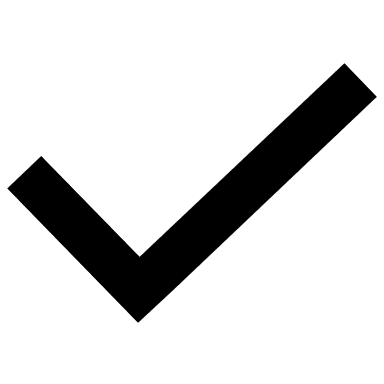 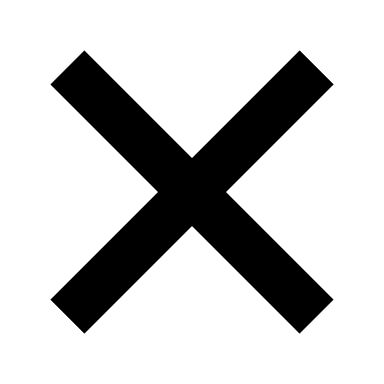 أعتني بصحتي ونظافتي الشخصية (                )يلقي علي النفايات في الشارع (               )أطلق محمد العيارات النارية في العرس (                  )حضور الطابور الصباحي في المدرسة (                 )أشارك في الأعمال التطوعية في وطني (               )لا تحب ليلى الدراسة وتلعب طول الوقت (               )    **********************************************************************السؤال الرابع: (  4 ) علامةعرف كل مما يأتي:المواطنة: ......................................................................................................................الموطن الصالح: ..............................................................................................................              ***********************************************************************السؤال الخامس: (   4  ) علامةاكتب أربعة من مظاهر الانتماء للوطن:1 - ..............................................................................2- ...............................................................................3- ...............................................................................4- ...............................................................................                ************************************************************************انتهت الأسئلةنرجو لكم التوفيققسم الأساســـــي / مدارس تقاربإعداد المعلمـــة: ريم عكاشة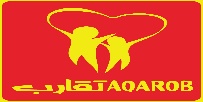                         مدارس تقارب                                       Taqarob schools                                                   مدارس تقارب                                       Taqarob schools                                                   مدارس تقارب                                       Taqarob schools                                                   مدارس تقارب                                       Taqarob schools                                                   مدارس تقارب                                       Taqarob schools                                                   مدارس تقارب                                       Taqarob schools                           زمن الاختبار------- دقيقة الاختبار الاول        المبحث: التربية الاجتماعية                    الفصل الأول   2022/2023 اسم الطالب/الطالبة: ...........................................   الصف:        الشعبة: (     ) الاختبار الاول        المبحث: التربية الاجتماعية                    الفصل الأول   2022/2023 اسم الطالب/الطالبة: ...........................................   الصف:        الشعبة: (     ) الاختبار الاول        المبحث: التربية الاجتماعية                    الفصل الأول   2022/2023 اسم الطالب/الطالبة: ...........................................   الصف:        الشعبة: (     ) الاختبار الاول        المبحث: التربية الاجتماعية                    الفصل الأول   2022/2023 اسم الطالب/الطالبة: ...........................................   الصف:        الشعبة: (     ) الاختبار الاول        المبحث: التربية الاجتماعية                    الفصل الأول   2022/2023 اسم الطالب/الطالبة: ...........................................   الصف:        الشعبة: (     ) الاختبار الاول        المبحث: التربية الاجتماعية                    الفصل الأول   2022/2023 اسم الطالب/الطالبة: ...........................................   الصف:        الشعبة: (     )رقم السؤالالأولالثانيالثالثالرابعالخامسالمجموععلامة السؤال4434520علامة الطالب